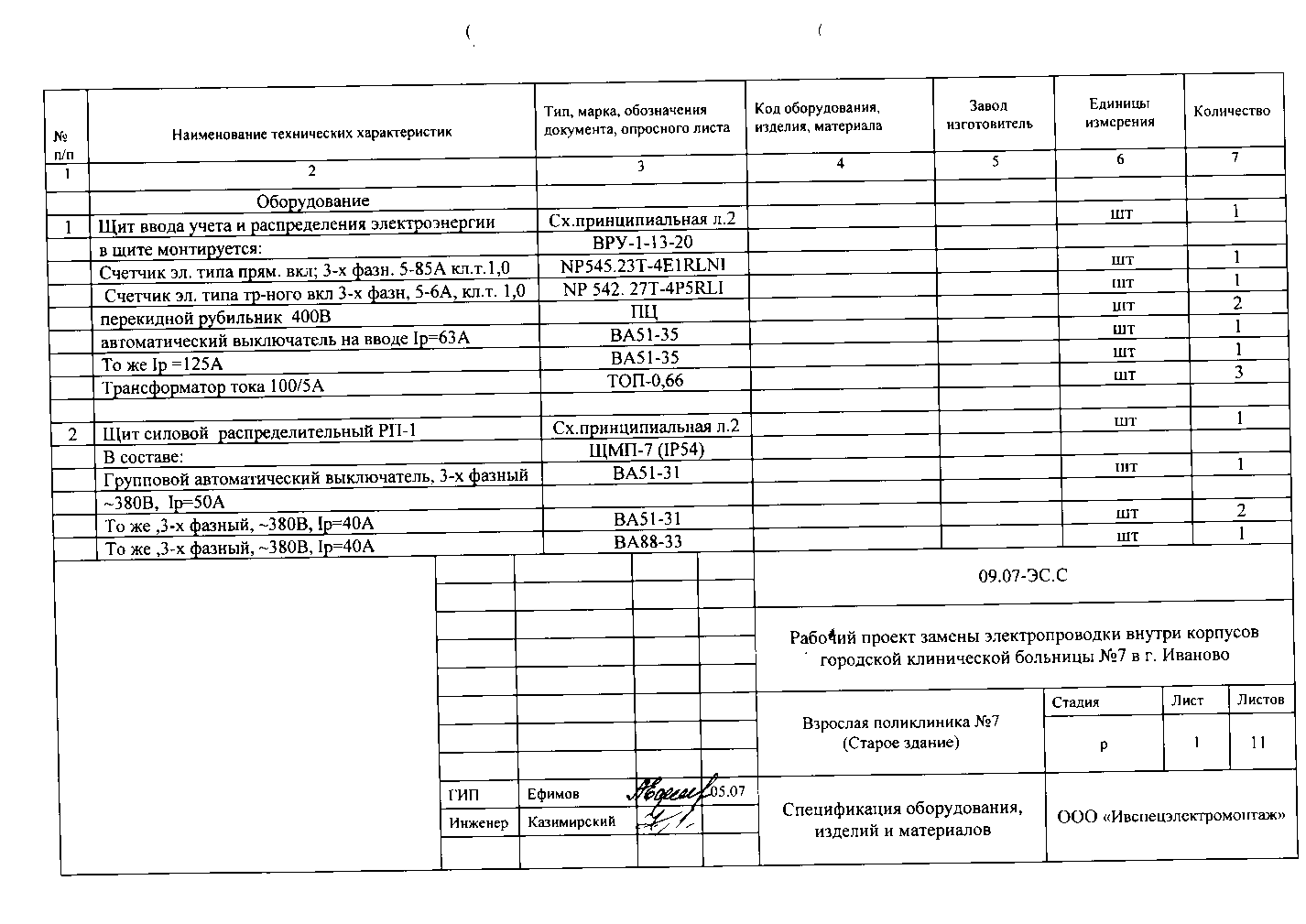 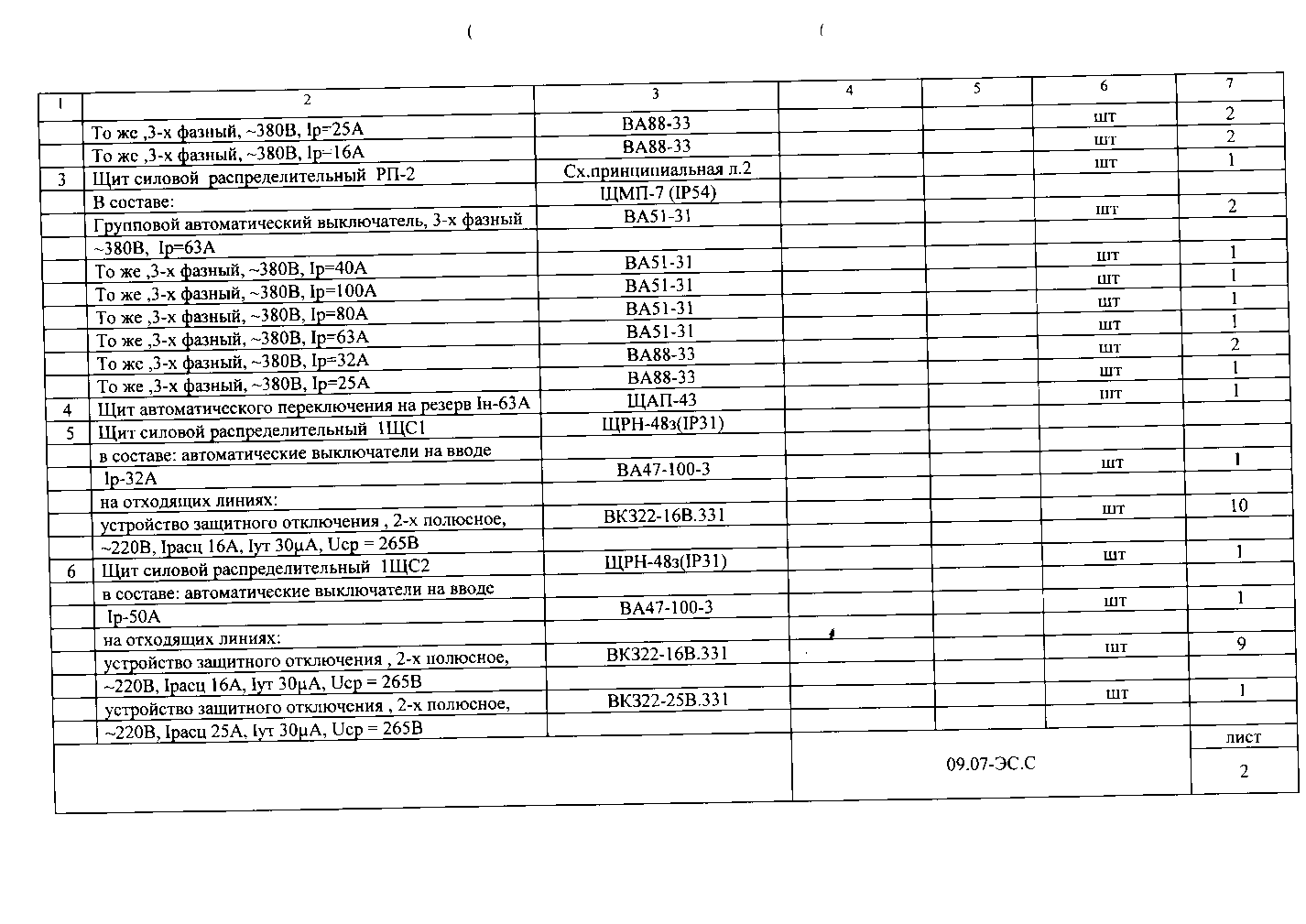 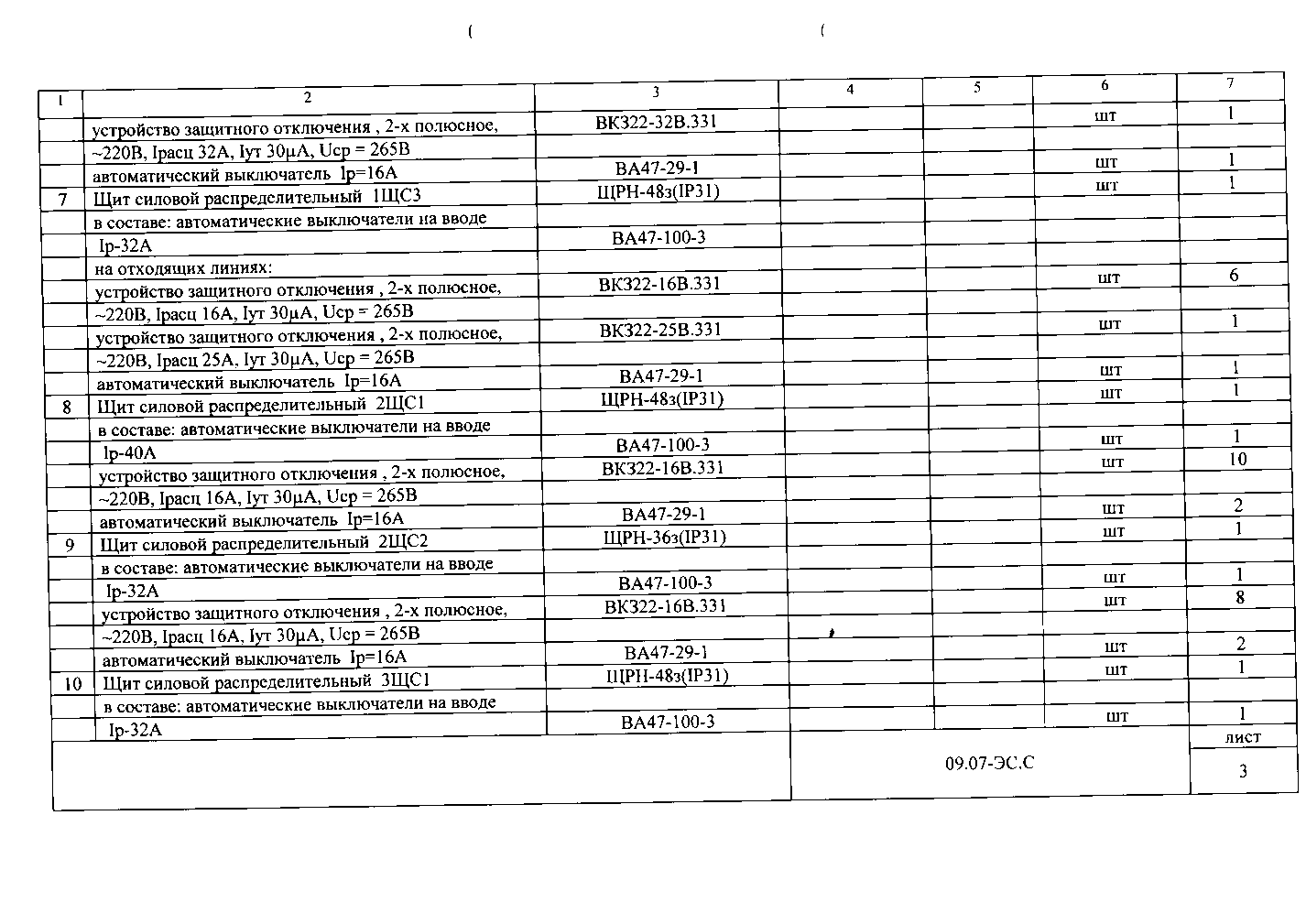 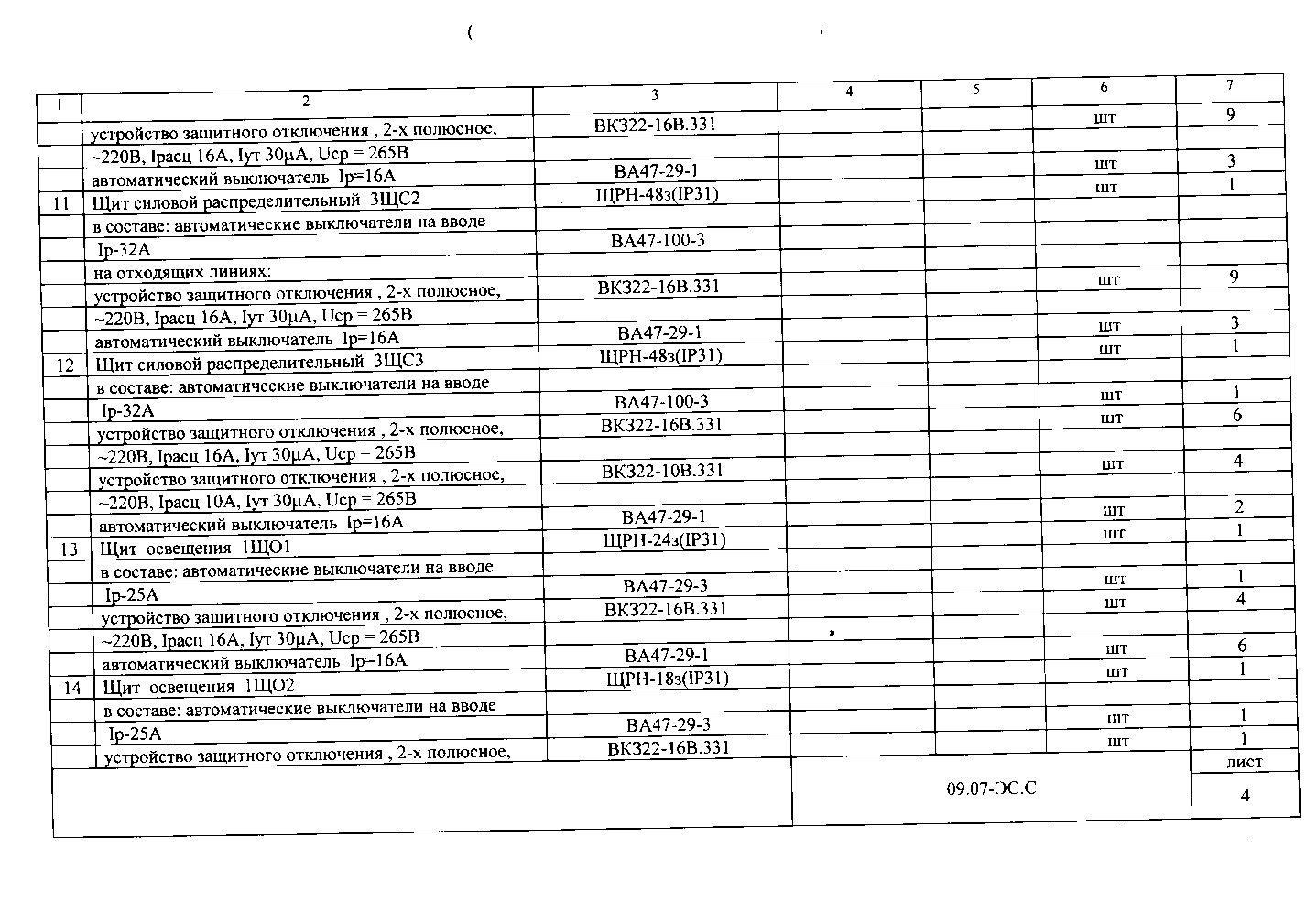 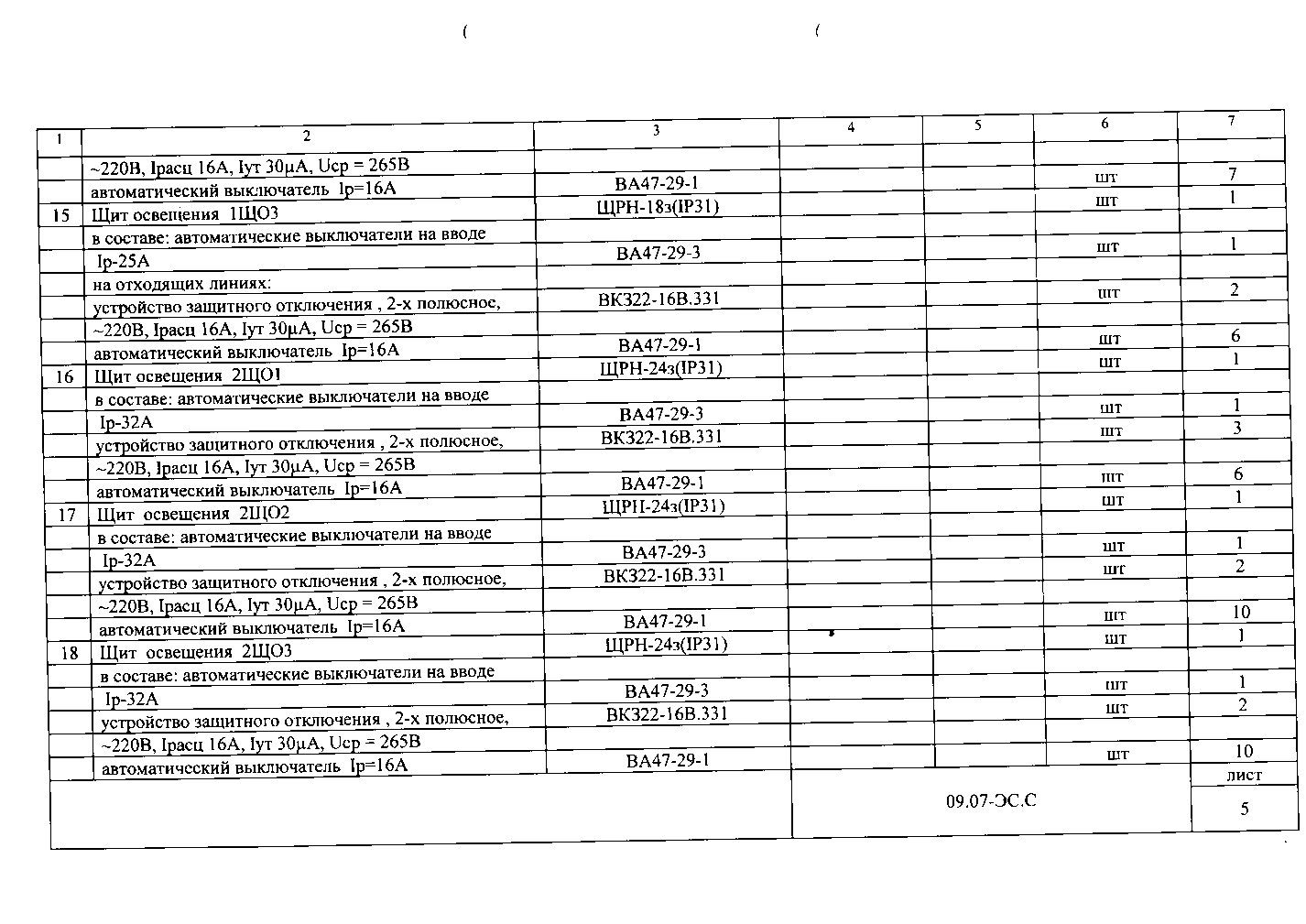 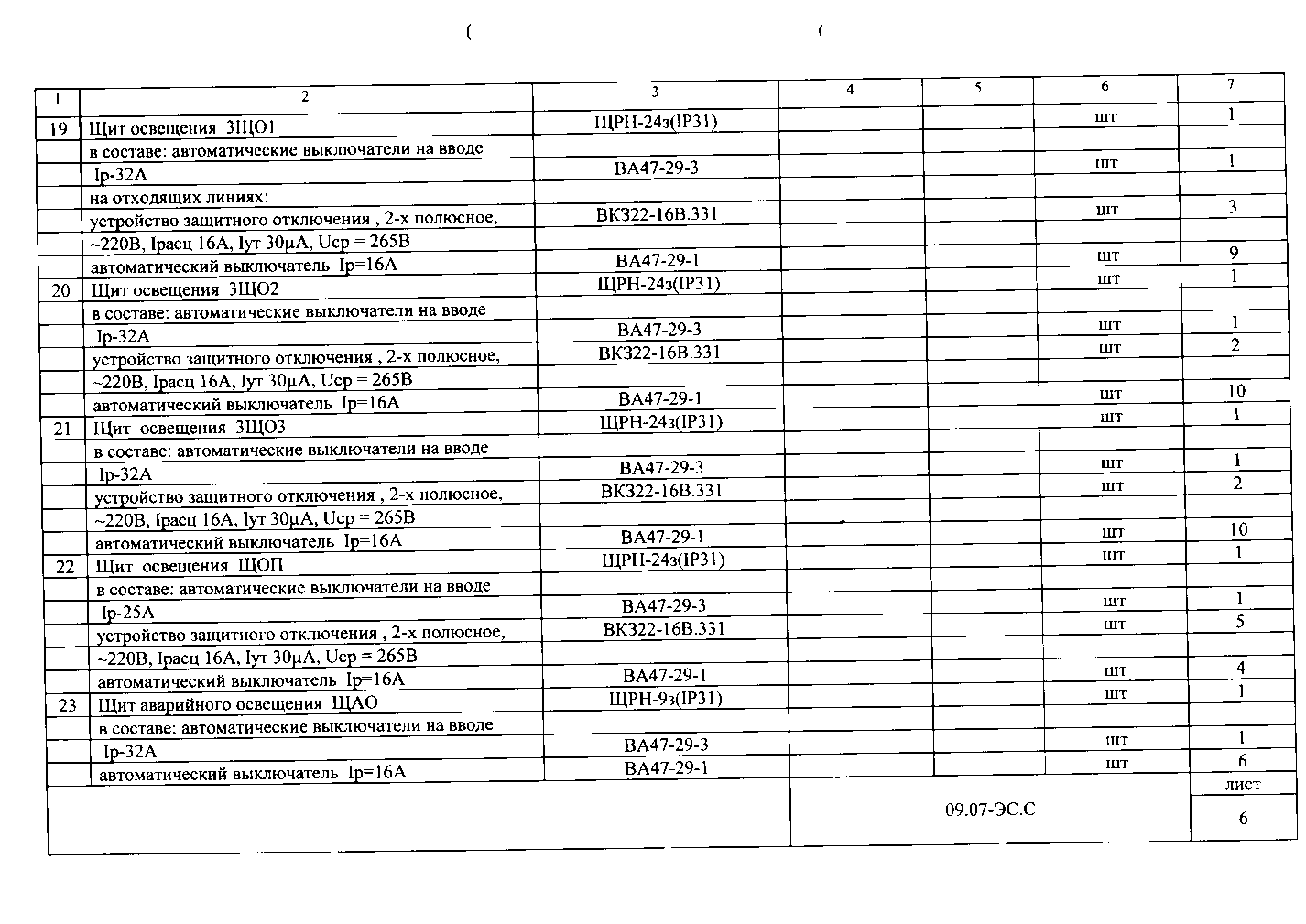 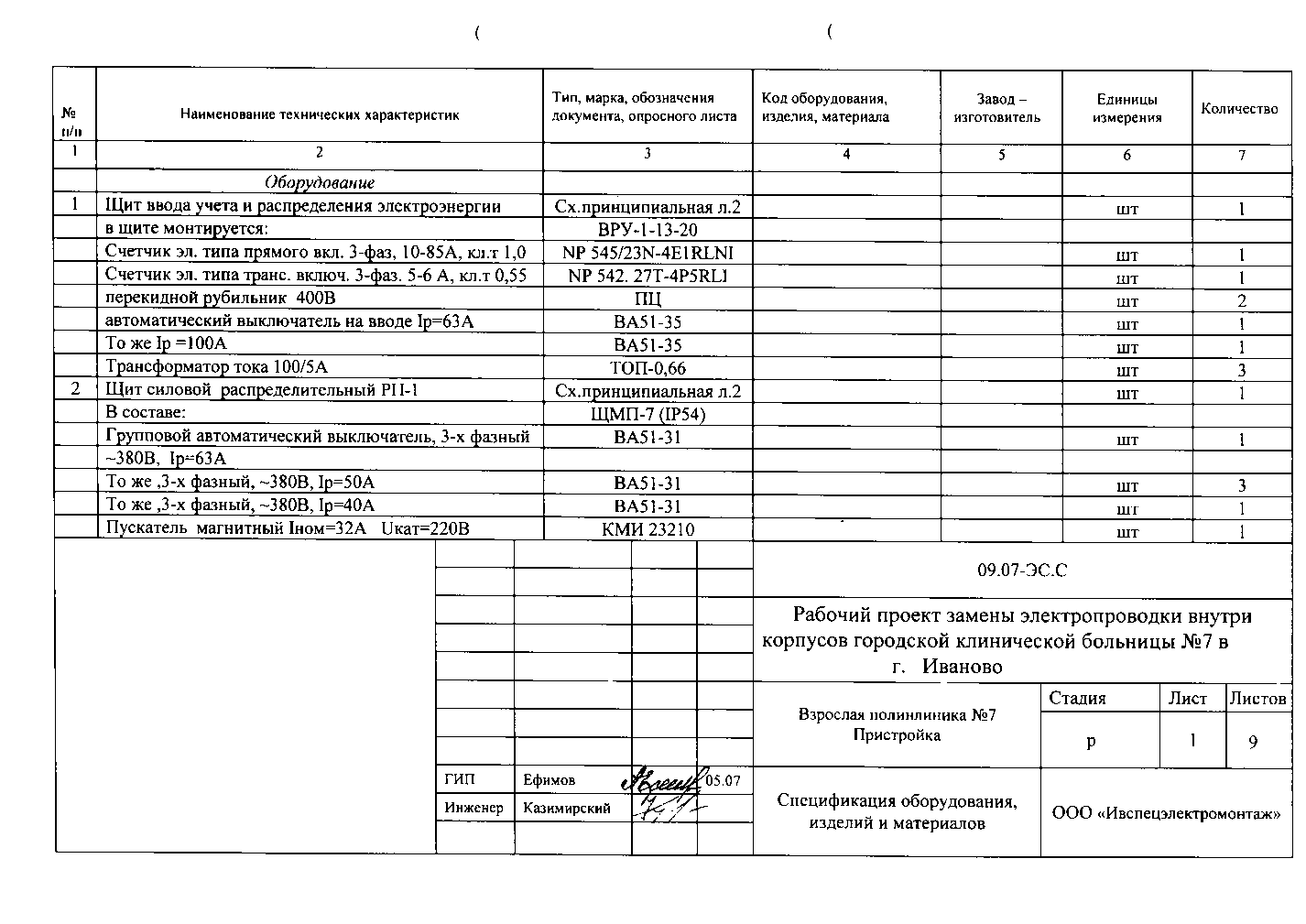 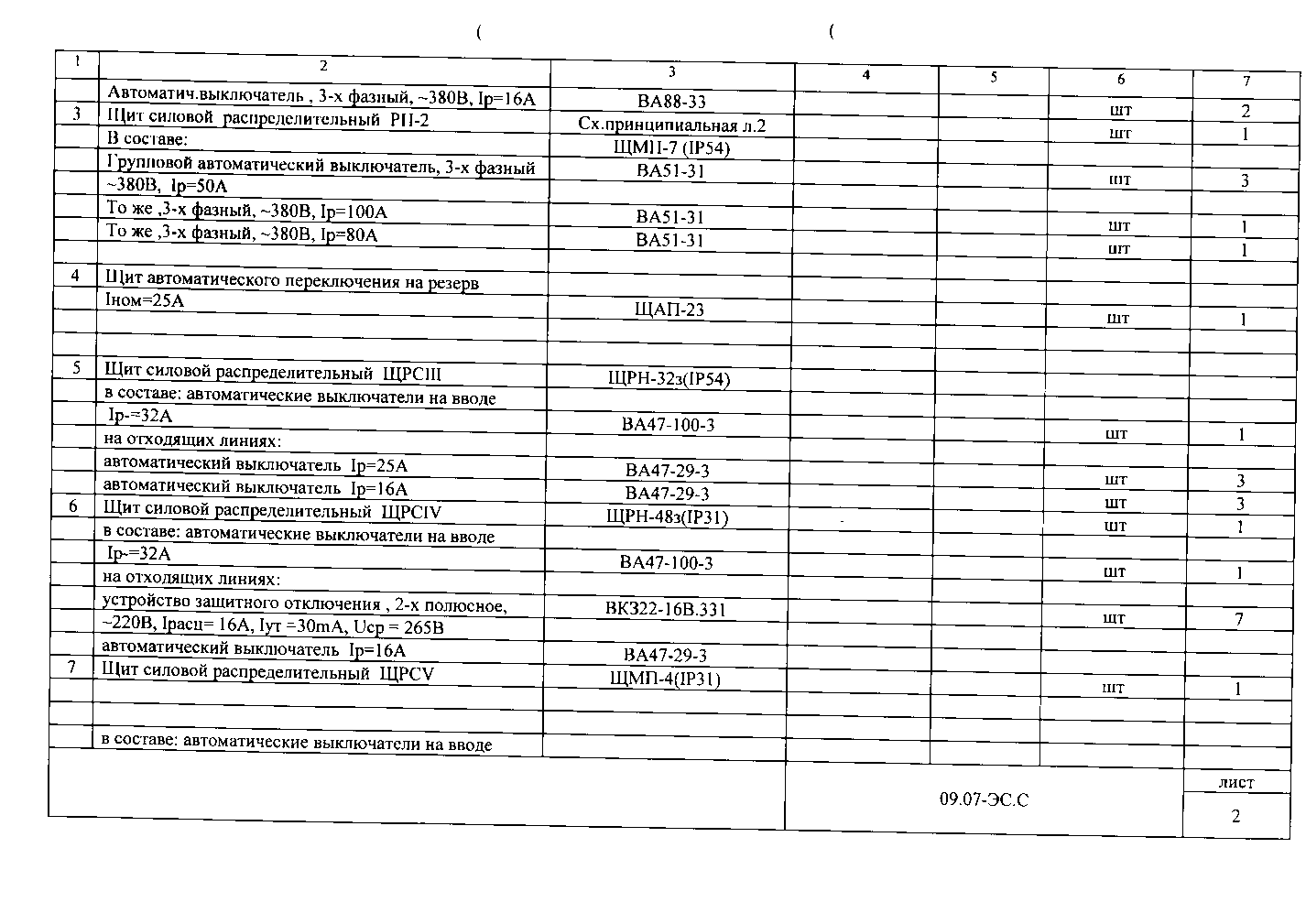 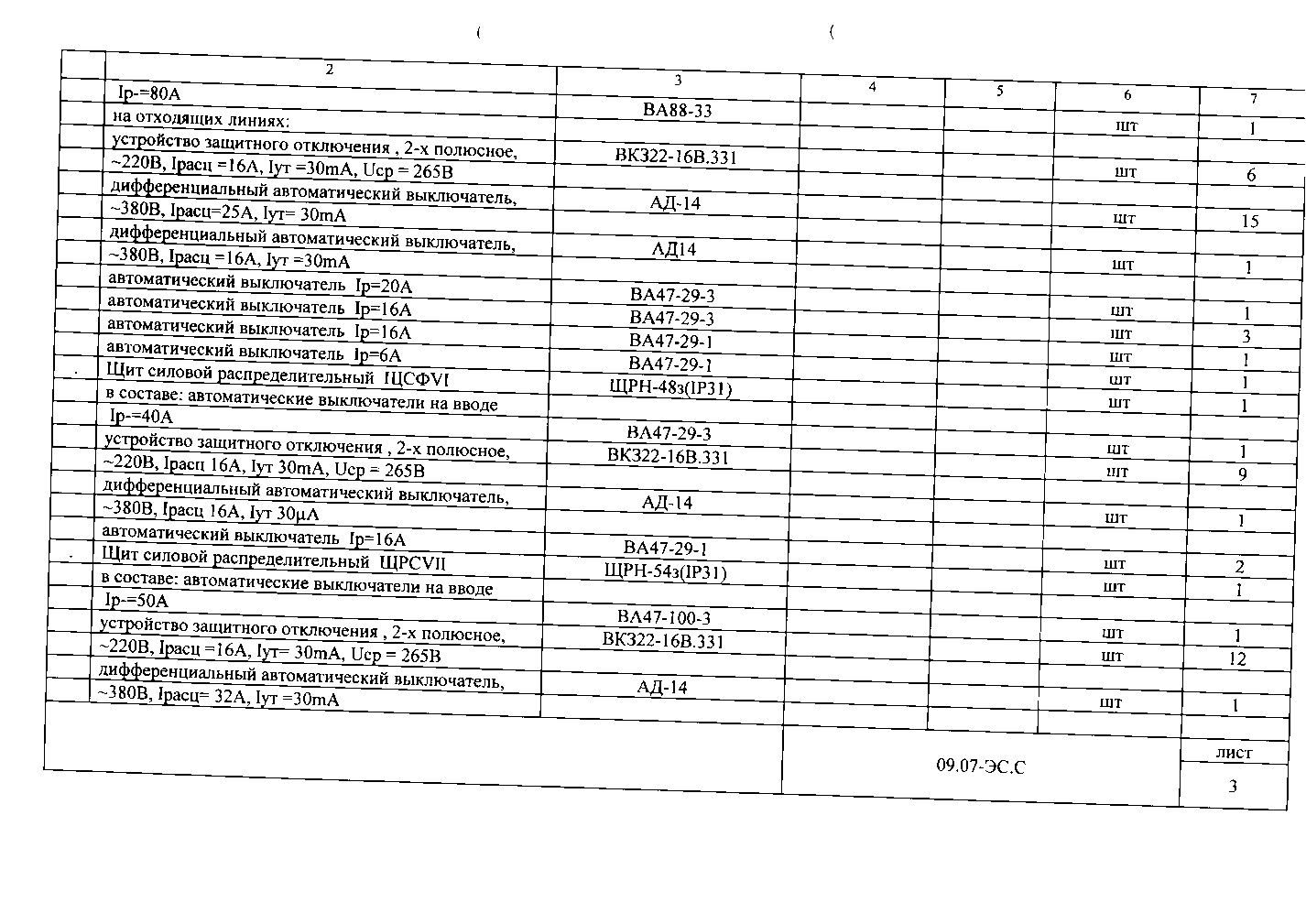 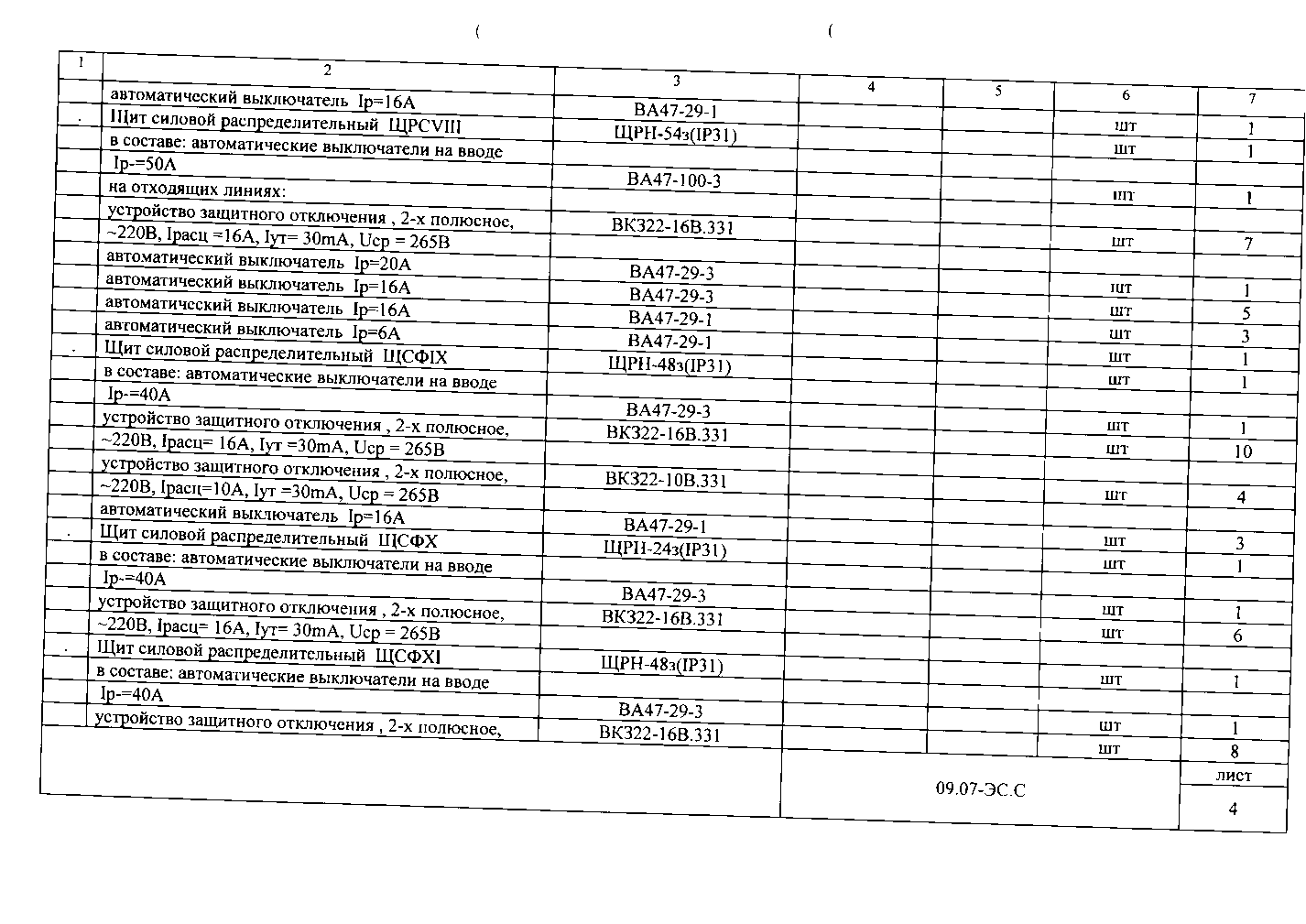 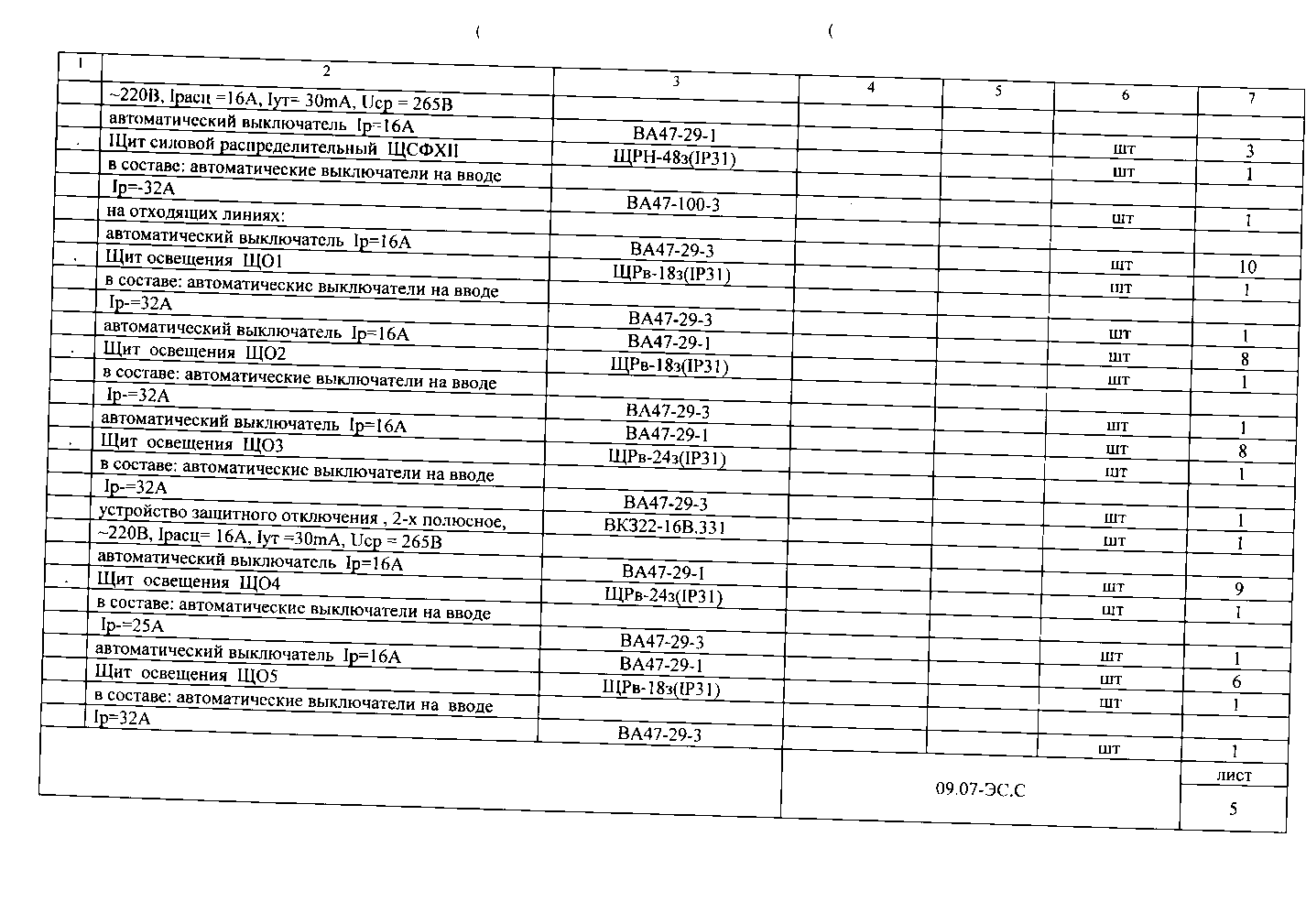 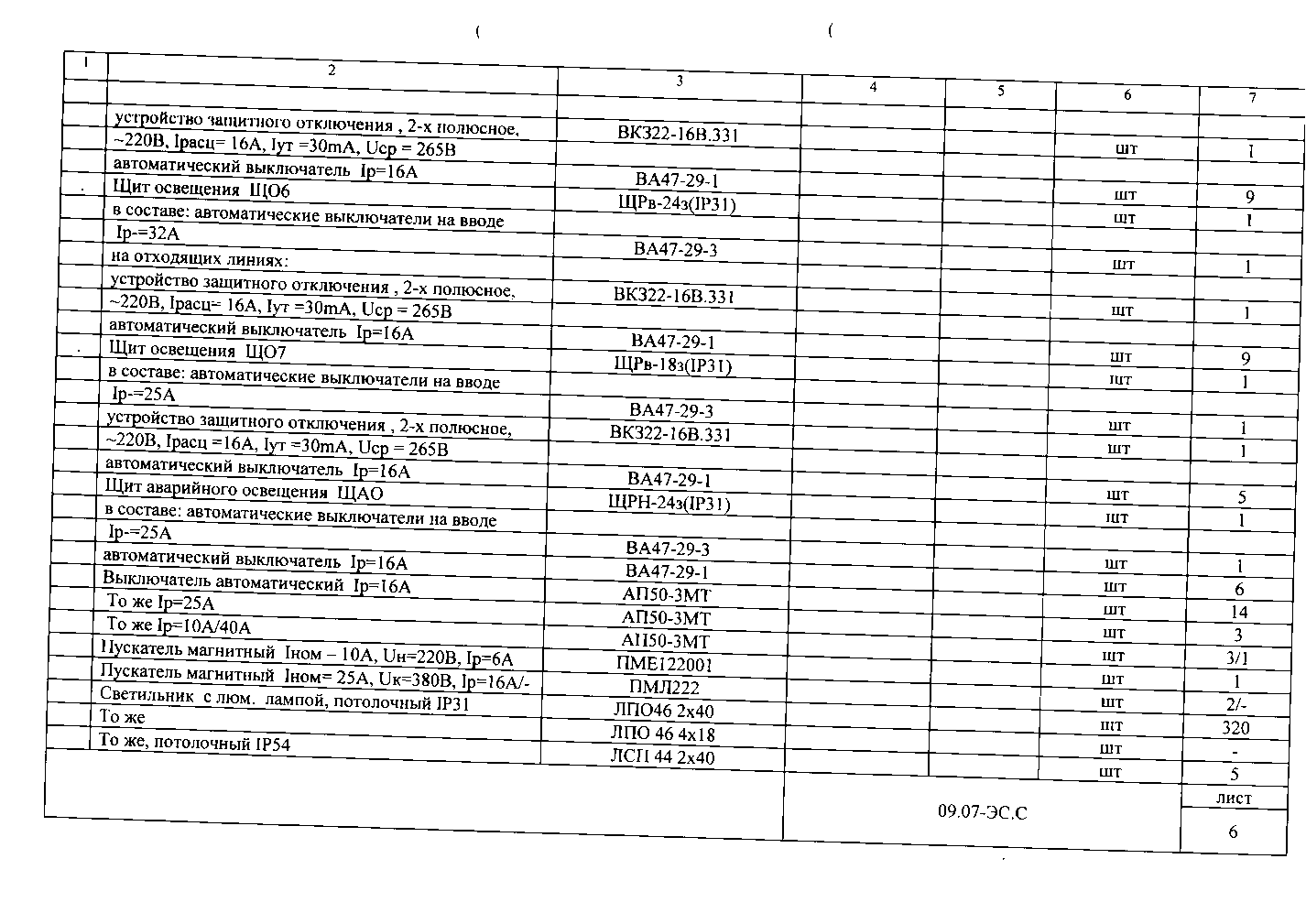 Содержание запроса на разъяснение положений  документации об открытом аукционе в электронной форме Разъяснение положений документации об открытом аукционе в электронной форме № 013330000171100070612Прошу вас предоставить наименования щитов по ГОСТу или их принципиальные схемы для составления конкурсной документации для принятия участия в данном аукционе Управление муниципального заказа администрации города опубликовывает копии спецификаций оборудования, изделий и материалов, согласно которым должны выполняться работы по капитальному ремонту электроснабжения здания взрослой поликлиники МУЗ ГКБ № 7